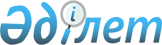 О внесении изменений и дополнений в решение Акмолинского областного маслихата от 13 декабря 2008 года № 4С-11-5 "Об областном бюджете на 2009 год"
					
			Утративший силу
			
			
		
					Решение Акмолинского областного маслихата от 26 марта 2009 года № 4С-13-2. Зарегистрировано Департаментом юстиции Акмолинской области 31 марта 2009 года № 3315. Утратило силу - решением Акмолинского областного маслихата от 18 июня 2010 года № 4С-25-1      Сноска. Утратило силу - решением Акмолинского областного маслихата от 18.06.2010 № 4С-25-1

      В соответствии со статьей 106 Бюджетного кодекса Республики Казахстан от 4 декабря 2008 года, статьи 6 Закона Республики Казахстан «О местном государственном управлении и самоуправлении в Республике Казахстан» от 23 января 2001 года и согласно постановления акимата области № А-4/124 от 25 марта 2009 года Акмолинский областной маслихат РЕШИЛ : 



      1. Внести в решение Акмолинского областного маслихата «Об областном бюджете на 2009 год» от 13 декабря 2008 года № 4С-11-5 (зарегистрировано в реестре государственной регистрации нормативных правовых актов № 3286 , опубликовано от 10 января 2009 года и 13 января 2009 года в газете  «Арқа ажары», от 10 января 2009 года, 13 января 2009 года и 17 января 2009 года в газете «Акмолинская правда») следующие изменения и дополнения: 

      1) В пункте 1: 

      в подпункте 1: 

      цифры «67 283 917» заменить на цифры «67 524 110,3»; 

      цифры «59 084 032» заменить на цифры «59 324 225,3»; 

      в подпункте 2: 

      цифры «66 260 649» заменить на цифры «67 160 757,2»; 

      в подпункте 3: 

      цифры «1 214 368» заменить на цифры «845 558»; 

      цифры «1 767 188» заменить на цифры «1 531 076»; 

      цифры «552 820» заменить на цифры «685 518»; 

      в подпункте 4: 

      цифры «47 900» заменить на цифры «62 900»; 

      цифры «48 200» заменить на цифры «63 200»; 

      в подпункте 5: 

      цифры «- 239 000» заменить на цифры «- 545 104,9»; 

      в подпункте 6: 

      цифры «239 000» заменить на цифры «545 104,9». 

      2) В пункте 20: 

      цифры «2 371 239» заменить на цифры «3 253 050,5»; 

      в подпункте 1: 

      цифры «687 931» заменить на цифры «1 512 756»; 

      цифры «548 375» заменить на цифры «718 375»; 

      после строки «42 092 тысячи тенге – на оказание социальной помощи участникам и инвалидам Великой отечественной войны на расходы за коммунальные услуги» дополнить строками следующего содержания: 

      «479 653 тысячи тенге – на обеспечение стабильной работы теплоснабжающих предприятий; 

      112 028 тысяч тенге – ремонт внутригородских автомобильных дорог»; 

      после строки «4000 тысячи тенге – на приобретение автобуса для организации подвоза учащихся Есильскому району» дополнить строками следующего содержания: 

      «40 805 тысяч тенге - на разработку технико-экономического обоснования по расширению и реконструкции районной котельной-2 (РК-2) с заменой двух паровых котлов и установкой четвертого пылеугольного котла (марки КВТК-100-150) в городе Кокшетау; 

      22 339 тысяч тенге - на содержание детского сада «Арайлы» Зерендинского района»; 

      в подпункте 2: 

      цифры «1 683 308» заменить на цифры «1 740 294,5»; 

      цифры «33 354» заменить на цифры «32 441,7»; 

      цифры «464 430» заменить на цифры «512 773,1»; 

      после строки «90 063 тысячи тенге - на строительство тепловой сети в городе Ерейментау  Ерейментауского района» дополнить строкой следующего содержания: 

      «9 555,7 тысяч тенге – на разработку проектно-сметной документации на строительство жилых домов и инженерной инфраструктуры в рамках реализации Программы "Нурлы Кош" на 2009-2011 годы городу Кокшетау». 

      3) В пункте 22: 

      цифры «552 820» заменить на цифры «685 518». 

      4) Дополнить пунктом 22-1 следующего содержания: 

      «22-1. Учесть, что в областном бюджете на 2009 год в установленном законодательством порядке использованы свободные остатки бюджетных средств, образовавшиеся на 1 января 2009 года, в сумме 306 104,9 тысяч тенге». 

      5) В приложении 2 к вышеуказанному решению: 

      в разделе «Инвестиционные проекты»: 

      в функциональной группе 8 «Культура, спорт, туризм и информационное пространство»: 

      по администратору бюджетной программы 271 «Управление строительства области»: 

      после бюджетной программы 016 «Развитие объектов культуры» дополнить бюджетную программу 017 «Развитие объектов спорта». 

      6) Приложение 1 к решению областного маслихата «Об областном бюджете на 2009 год» от 13 декабря 2008 года № 4С-11-5 (зарегистрировано в реестре государственной регистрации нормативных правовых актов № 3286, опубликовано от 10 января 2009 года и 13 января 2009 года в газете «Арқа ажары», от 10 января 2009 года,  13 января 2009 года и 17 января 2009 года в газете «Акмолинская правда») изложить в новой редакции согласно приложению к настоящему решению. 



      2. Настоящее решение вступает в силу со дня государственной регистрации в Департаменте юстиции Акмолинской области и вводится в действие с 1 января 2009 года.       Председатель сессии       Акмолинского областного 

      маслихата                             В. Судибор       Секретарь Акмолинского 

      областного маслихата                  У.Мусабаев       СОГЛАСОВАНО       Аким Акмолинской 

      области                                   А. Рау       Начальник управления экономики 

      и бюджетного планирования 

      Акмолинской области                  М.Такамбаев 

Приложение к решению 

Акмолинского областного маслихата 

от 26 марта 2009 г. № 4С-13-2 Приложение 1 к решению 

Акмолинского областного маслихата 

№ 4С-11-5 от 13 декабря 2008 года  Областной бюджет на 2009год 
					© 2012. РГП на ПХВ «Институт законодательства и правовой информации Республики Казахстан» Министерства юстиции Республики Казахстан
				Наименование Сумма I. ДОХОДЫ I. ДОХОДЫ I. ДОХОДЫ I. ДОХОДЫ 67 524 110,3 1 Налоговые поступления 8 185 835,0 01 Подоходный налог 7 414 620,0 2 Индивидуальный подоходный налог 7 414 620,0 05 Внутренние налоги на товары, работы и услуги 771 215,0 3 Поступления за использование природных ресурсов 

и других ресурсов 771 215,0 2 Неналоговые поступления 14 050,0 01 Доходы от государственной собственности 9 260,0 5 Доходы от аренды имущества, находящегося 

в государственной собственности 8 275,0 Вознаграждения (интересы) по кредитам, выданным 

из государственного бюджета 985,0 

  02 Поступления от реализации товаров (работ, 

услуг) государственными учреждениями, 

финансируемыми из государственного бюджета 2 337,0 

  1 Поступления от реализации товаров (работ, 

услуг) государственными учреждениями, 

финансируемыми из государственного бюджета 2 337,0 03 Поступления денег от проведения государственных 

закупок, организуемых государственными 

учреждениями, финансируемыми из 

государственного бюджета 100,0 1 Поступления денег от проведения государственных 

закупок, организуемых государственными 

учреждениями, финансируемыми из 

государственного бюджета 100,0 04 Штрафы, пеня, санкции, взыскания, налагаемые 

государственными учреждениями, финансируемыми 

из государственного бюджета, а также 

содержащимися и финансируемыми из бюджета 

(сметы расходов) Национального Банка Республики 

Казахстан 2 153,0 Штрафы, пеня, санкции, взыскания, налагаемые 

государственными учреждениями, финансируемыми 

из государственного бюджета, а также 

содержащимися и финансируемыми из бюджета 

(сметы расходов) Национального Банка Республики 

Казахстан, за исключением поступлений от 

предприятий нефтяного сектора 2 153,0 06 Прочие неналоговые поступления 200,0 1 Прочие неналоговые поступления 200,0 4 Поступления трансфертов 59 324 225,3 01 Трансферты из нижестоящих органов 

государственного управления 1 380 264,3 2 Трансферты из районных (городских) бюджетов 1 380 264,3 02 Трансферты из вышестоящих органов 

государственного управления 57 943 961,0 1 Трансферты из республиканского бюджета 57 943 961,0 Наименование Наименование Наименование Наименование Наименование Сумма Функциональная группа Функциональная группа Функциональная группа Функциональная группа Функциональная группа Сумма Функциональная подгруппа Функциональная подгруппа Функциональная подгруппа Функциональная подгруппа Сумма Администратор бюджетных программ Администратор бюджетных программ Администратор бюджетных программ Сумма Программа Программа Сумма II. Затраты 67 160 757,2 1 Государственные услуги общего характера 500 937,0 1 Представительные, исполнительные и другие 

органы, выполняющие общие функции 

государственного управления 304 707,0 110 Аппарат маслихата области 43 906,0 1 Обеспечение деятельности маслихата области 43 578,0 2 Создание информационных систем 328,0 120 Аппарат акима области 260 801,0 1 Обеспечение деятельности акима области 252 344,0 2 Создание информационных систем 8 457,0 2 Финансовая деятельность 86 089,0 257 Управление финансов области 86 089,0 1 Обеспечение деятельности Управления 

финансов 80 623,0 9 Организация приватизации коммунальной 

собственности 5 466,0 5 Планирование и статистическая деятельность 110 141,0 258 Управление экономики и бюджетного 

планирования области 110 141,0 1 Обеспечение деятельности Управления 

экономики и бюджетного планирования 110 141,0 2 Оборона 69 357,5 1 Военные нужды 3 522,0 250 Управление по мобилизационной подготовке, 

гражданской обороне, организации 

предупреждения и ликвидации аварий и 

стихийных бедствий области 3 522,0 3 Мероприятия в рамках исполнения всеобщей 

воинской обязанности 3 522,0 2 Организация работы по чрезвычайным 

ситуациям 65 835,5 250 Управление по мобилизационной подготовке, 

гражданской обороне, организации 

предупреждения и ликвидации аварий и 

стихийных бедствий области 65 835,5 1 Обеспечение деятельности Управления по 

мобилизационной подготовке, гражданской 

обороне и организации предупреждения и 

ликвидации аварий и стихийных бедствий 24 317,0 5 Мобилизационная подготовка и мобилизация 

областного масштаба 41 518,5 3 Общественный порядок, безопасность, 

правовая, судебная, 

уголовно-исполнительная деятельность 2 978 468,0 1   Правоохранительная деятельность 2 978 468,0 252 Исполнительный орган внутренних дел, 

финансируемый из областного бюджета 2 978 468,0 1 Обеспечение деятельности исполнительного 

органа внутренних дел, финансируемого из 

областного бюджета 2 895 560,0 2 Охрана общественного порядка и обеспечение 

общественной безопасности на территории 

области 78 740,0 3 Поощрение граждан, участвующих в охране 

общественного порядка 3 100,0 5 Создание информационных систем 1 068,0 4 Образование 9 994 267,5 2 

  Начальное, основное среднее и общее 

среднее образование 2 377 120,5 260 

  Управление туризма, физической культуры и 

спорта области 839 337,0 6 Дополнительное образование для детей 839 337,0 261 Управление образования области 1 537 783,5 3 Общеобразовательное обучение по 

специальным образовательным учебным 

программам 329 081,0 6 Общеобразовательное обучение одаренных 

детей в специализированных организациях 

образования 461 426,5 18 Целевые текущие трансферты бюджетам 

районов (городов областного значения) на 

содержание вновь вводимых объектов 

образования 330 800,0 26 Целевые текущие трансферты бюджетам 

районов (городов областного значения) на 

внедрение новых технологий государственной 

системы в сфере образования 139 862,0 48 Целевые текущие трансферты бюджетам 

районов (городов областного значения) на 

оснащение учебным оборудованием кабинетов 

физики, химии, биологии в государственных 

учреждениях основного среднего и общего 

среднего образования 127 007,0 58 Целевые текущие трансферты бюджетам 

районов (городов областного значения) на 

создание лингафонных и мультимедийных 

кабинетов в государственных учреждениях 

начального, основного среднего и общего 

среднего образования 149 607,0 4 Техническое и профессиональное, 

послесреднее образование 2 686 606,0 253 Управление здравоохранения области 113 156,0 43 Подготовка специалистов в организациях 

технического и профессионального, 

послесреднего образования 113 156,0 261 Управление образования области 2 573 450,0 24 Подготовка специалистов в организациях 

технического и профессионального 

образования 2 573 450,0 5 Переподготовка и повышение квалификации 

специалистов 191 469,0 252 Исполнительный орган внутренних дел, 

финансируемый из областного бюджета 84 312,0 7 Повышение квалификации и переподготовка 

кадров 84 312,0 253 Управление здравоохранения области 14 463,0 3 Повышение квалификации и переподготовка 

кадров 14 463,0 261 Управление образования области 92 694,0 10 Повышение квалификации и переподготовка 

кадров 92 694,0 9 Прочие услуги в области образования 4 739 072,0 261 Управление образования области 962 293,0 1 Обеспечение деятельности Управления 

образования 73 236,0 4 Информатизация системы образования в 

областных государственных учреждениях 

образования 35 543,0 5 Приобретение и доставка учебников, 

учебно-методических комплексов для 

областных государственных учреждений 

образования 44 724,0 7 Проведение школьных олимпиад, внешкольных 

мероприятий и конкурсов областного 

масштаба 14 365,0 11 Обследование психического здоровья детей и 

подростков и оказание 

психолого-медико-педагогической 

консультативной помощи населению 44 007,0 113 Трансферты из местных бюджетов 750 418,0 271 Управление строительства области 3 776 779,0 4 Целевые трансферты на развитие бюджетам 

районов (городов областного значения) на 

строительство и реконструкцию объектов 

образования 3 087 497,0 37 Строительство и реконструкция объектов 

образования 689 282,0 5 Здравоохранение 16 619 296,8 1 Больницы широкого профиля 7 204 764,0 253 Управление здравоохранения области 7 204 764,0 4 Оказание стационарной медицинской помощи 

по направлению специалистов первичной 

медико-санитарной помощи и организаций 

здравоохранения 7 204 764,0 2 Охрана здоровья населения 316 038,0 253 Управление здравоохранения области 316 038,0 5 Производство крови, ее компонентов и 

препаратов для местных организаций 

здравоохранения 194 356,0 6 Охрана материнства и детства 47 077,0 7 Пропаганда здорового образа жизни 73 717,0 17 Приобретение тест-систем для проведения 

дозорного эпидемиологического надзора 888,0 271 Управление строительства области 6 3 Специализированная медицинская помощь 3 546 858,0 253 Управление здравоохранения области 3 546 858,0 9 Оказание медицинской помощи лицам, 

страдающим социально значимыми 

заболеваниями и заболеваниями, 

представляющими опасность для окружающих 2 399 680,0 19 Обеспечение больных туберкулезом 

противотуберкулезными препаратами 77 372,0 20 Обеспечение больных диабетом 

противодиабетическими препаратами 226 480,0 21 Обеспечение онкологических больных 

химиопрепаратами 351 836,0 22 Обеспечение больных с почечной 

недостаточностью лекарственными 

средствами, диализаторами, расходными 

материалами и больных после трансплантации 

почек лекарственными средствами 66 171,0 26 Обеспечение факторами свертывания крови 

при лечении взрослых, больных гемофилией 246 761,0 27 Централизованный закуп вакцин и других 

медицинских иммунобиологических препаратов 

для проведения иммунопрофилактики 

населения 178 558,0 4 Поликлиники 4 359 522,0 253 Управление здравоохранения области 4 359 522,0 10 Оказание первичной медико-санитарной 

помощи населению 3 810 736,0 14 Обеспечение лекарственными средствами и 

специализиро-ванными продуктами детского и 

лечебного питания отдельных категорий 

населения на амбулаторном уровне 548 786,0 5 Другие виды медицинской помощи 632 949,0 253 Управление здравоохранения области 632 949,0 11 Оказание скорой и неотложной помощи и 

санитарная авиация 609 380,0 12 Оказание медицинской помощи населению в 

чрезвычайных ситуациях 23 569,0 9 Прочие услуги в области здравоохранения 559 165,8 253 Управление здравоохранения области 210 955,0 1 Обеспечение деятельности Управления 

здравоохранения 77 775,0 8 Реализация мероприятий по профилактике и 

борьбе со СПИД в Республике Казахстан 101 183,0 13 Проведение патологоанатомического вскрытия 9 211,0 16 Обеспечение граждан бесплатным или 

льготным проездом за пределы населенного 

пункта на лечение 4 493,0 18 Обеспечение деятельности 

информационно-аналитических центров 8 492,0 23 Социальная поддержка медицинских и 

фармацевтических работников, направленных 

для работы в сельскую местность 9 801,0 271 Управление строительства области 348 210,8 38 Строительство и реконструкция объектов 

здравоохранения 348 210,8 6 Социальная помощь и социальное обеспечение 2 280 165,1 1 Социальное обеспечение 1 974 394,2 256 Управление координации занятости и 

социальных программ области 859 997,0 2 Социальное обеспечение престарелых и 

инвалидов общего типа 859 997,0 261 Управление образования области 1 082 894,0 15 Социальное обеспечение сирот, детей, 

оставшихся без попечения родителей 1 082 894,0 271 Управление строительства области 31 503,2 39 Строительство и реконструкция объектов 

социального обеспечения 31 503,2 2 Социальная помощь 199 652,0 256 Управление координации занятости и 

социальных программ области 199 652,0 3 Социальная поддержка инвалидов 103 584,0 20 Целевые текущие трансферты бюджетам 

районов (городов областного значения) на 

выплату государственной адресной 

социальной помощи и ежемесячного 

государственного пособия на детей до 18 

лет в связи с ростом размера прожиточного 

минимума 96 068,0 9 Прочие услуги в области социальной помощи 

и социального обеспечения 106 118,9 256 Управление координации занятости и 

социальных программ области 106 118,9 1 Обеспечение деятельности Управления 

координации занятости и социальных 

программ 61 578,9 4 Создание информационных систем 2 448,0 113 Трансферты из местных бюджетов 42 092,0 7 Жилищно-коммунальное хозяйство 6 847 794,1 1 Жилищное хозяйство 4 175 000,0 271 Управление строительства области 4 175 000,0 10 Целевые трансферты на развитие бюджетам 

районов (городов областного значения) на 

строительство жилья государственного 

коммунального жилищного фонда 594 000,0 12 Целевые трансферты на развитие бюджетам 

районов (городов областного значения) на 

развитие и обустройство 

инженерно-коммуникационной инфраструктуры 3 581 000,0 2 Коммунальное хозяйство 2 672 794,1 279 Управление энергетики и коммунального 

хозяйства области 2 672 794 1 Обеспечение деятельности Управления 

энергетики и коммунального хозяйства 29 036,0 10 Целевые трансферты на развитие бюджетам 

районов (городов областного значения) на 

развитие системы водоснабжения 1 307 000,0 113 Трансферты из местных бюджетов 1 336 758,1 8 Культура, спорт, туризм и информационное 

пространство 1 888 367,3 1 Деятельность в области культуры 452 879,0 262 Управление культуры области 442 899,0 1 Обеспечение деятельности Управления 

культуры 30 855,0 2 Создание информационных систем 138,0 3 Поддержка культурно-досуговой работы 123 132,0 5 Обеспечение сохранности историко- 

культурного наследия и доступа к ним 89 226,0 7 Поддержка театрального и музыкального 

искусства 199 548,0 271 Управление строительства области 9 980,0 16 Развитие объектов культуры 9 980,0 2 Спорт 865 905 260 Управление туризма, физической культуры и 

спорта области 861 849,0 1 Обеспечение деятельности Управления 

туризма, физической культуры и спорта 35 300,0 3 Проведение спортивных соревнований на 

областном уровне 44 195,0 4 Подготовка и участие членов областных 

сборных команд по различным видам спорта 

на республиканских и международных 

спортивных соревнованиях 632 354,0 113 Трансферты из местных бюджетов 150 000,0 271 Управление строительства области 4 056,3 17 Развитие объектов спорта 4 056,3 3 Информационное пространство 471 449,0 259 Управление архивов и документации области 109 780,0 1 Обеспечение деятельности Управления 

архивов и документации 16 944,0 2 Обеспечение сохранности архивного фонда 92 836,0 262 Управление культуры области 42 513,0 8 Обеспечение функционирования областных 

библиотек 42 513,0 263 Управление внутренней политики области 272 651,0 2 Проведение государственной информационной 

политики через средства массовой 

информации 272 651,0 264 Управление по развитию языков области 46 505,0 1 Обеспечение деятельности Управления по 

развитию языков 22 531,0 2 Развитие государственного языка и других 

языков народа Казахстана 23 974,0 4 Туризм 15 970,0 260 Управление туризма, физической культуры и 

спорта области 15 970,0 13 Регулирование туристской деятельности 15 970,0 9 Прочие услуги по организации культуры, 

спорта, туризма и информационного 

пространства 82 164,0 263 Управление внутренней политики области 82 164,0 1 Обеспечение деятельности Управления 

внутренней политики 72 351,0 3 Реализация региональных программ в сфере 

молодежной политики 9 813,0 9 Топливно-энергетический комплекс и 

недропользование 710 000,0 9 Прочие услуги в области 

топливно-энергетического комплекса и 

недропользования 710 000,0 279 Управление энергетики и коммунального 

хозяйства области 710 000,0 11 Целевые трансферты на развитие бюджетам 

районов (городов областного значения) на 

развитие теплоэнергетической системы 710 000,0 10 Сельское, водное, лесное, рыбное 

хозяйство, особо охраняемые природные 

территории, охрана окружающей среды и 

животного мира, земельные отношения 8 227 530,4 1 Сельское хозяйство 3 874 829,0 255 Управление сельского хозяйства области 3 874 829,0 1 Обеспечение деятельности Управления 

сельского хозяйства 70 676,0 2 Поддержка семеноводства 533 817,0 4 Развитие информационно-маркетинговой 

системы сельского хозяйства 1 457,0 10 Поддержка племенного животноводства 612 242,0 11 Поддержка повышения урожайности и качества 

производимых сельскохозяйственных культур 428 573 14 Субсидирование стоимости услуг по 

доставке воды сельскохозяйственным 

товаропроизводителям 132 18 Обезвреживание пестицидов (ядохимикатов) 3 357,0 20 Удешевление стоимости горюче-смазочных 

материалов и других товарно-материальных 

ценностей, необходимых для проведения 

весенне-полевых и уборочных работ 2 136 000,0 99 Целевые текущие трансферты бюджетам 

районов (городов областного значения) на 

реализацию мер по оказанию социальной 

поддержки специалистов социальной сферы 

сельских населенных пунктов 88 575,0 2 Водное хозяйство 2 794 112,4 255 Управление сельского хозяйства области 380 475,4 9 Субсидирование стоимости услуг по подаче 

питьевой воды из особо важных групповых и 

локальных систем водоснабжения, являющихся 

безальтернативными источниками питьевого 

водоснабжения 380 475,4 271 Управление строительства области 2 413 637,0 29 Целевые трансферты на развитие бюджетам 

районов (городов областного значения) на 

развитие системы водоснабжения 2 413 637,0 3 Лесное хозяйство 349 332,0 254 Управление природных ресурсов и 

регулирования природопользования области 349 332,0 5 Охрана,защита,воспроизводство лесов и 

лесоразведение 349 332,0 5 Охрана окружающей среды 487 509,0 254 Управление природных ресурсов и 

регулирования природопользования области 487 509,0 1 Обеспечение деятельности Управления 

природных ресурсов и регулирования 

природопользования 45 719,0 8 Проведение мероприятий по охране 

окружающей среды 441 790,0 6 Земельные отношения 25 420,0 251 Управление земельных отношений области 25 420,0 1 Обеспечение деятельности управления 

земельных отношений 25 420,0 9 Прочие услуги в области сельского, 

водного, лесного, рыбного хозяйства, 

охраны окружающей среды и земельных 

отношений 696 328,0 255 Управление сельского хозяйства области 696 328,0 13 Повышение продуктивности и качества 

продукции животноводства 696 328,0 11 Промышленность, архитектурная, 

градостроительная и строительная 

деятельность 958 234,4 2 Архитектурная, градостроительная и 

строительная деятельность 958 234,4 267 Управление государственного 

архитектурно-строительного контроля 

области 28 549,0 1 Обеспечение деятельности Управления 

государственного 

архитектурно-строительного контроля 28 549,0 271 Управление строительства области 847 105,4 1 Обеспечение деятельности Управления 

строительства 35 077,0 23 Создание информационных систем 274,0 113 Трансферты из местных бюджетов 811 754,4 272 Управление архитектуры и 

градостроительства области 82 580,0 1 Обеспечение деятельности Управления 

архитектуры и градостроительства 26 017,0 3 Создание информационных систем 6 563,0 113 Трансферты из местных бюджетов 50 000,0 12 Транспорт и коммуникации 3 146 970,3 1 Автомобильный транспорт 2 279 241,3 268 Управление пассажирского транспорта и 

автомобильных дорог области 2 279 241,3 3 Обеспечение функционирования автомобильных 

дорог 2 279 241,3 9 Прочие услуги в сфере транспорта и 

коммуникаций 867 729,0 268 Управление пассажирского транспорта и 

автомобильных дорог области 867 729,0 1 Обеспечение деятельности Управления 

пассажирского транспорта и автомобильных 

дорог 30 289,0 2 Развитие транспортной инфраструктуры 725 412,0 113 Трансферты из местных бюджетов 112 028,0 13 Прочие 259 130,0 1 Регулирование экономической деятельности 68 568,0 265 Управление предпринимательства и 

промышленности области 68 568,0 1 Обеспечение деятельности Управления 

предпринимательства и промышленности 68 568,0 9 Прочие 190 562,0 257 Управление финансов области 164 342,0 12 Резерв местного исполнительного органа 

области 164 342,0 258 Управление экономики и бюджетного 

планирования области 26 220,0 3 Разработка технико-экономического 

обоснования местных бюджетных 

инвестиционных проектов (программ) и 

проведение его экспертизы 26 220,0 15 Трансферты 12 680 238,8 1 Трансферты 12 680 238,8 257 Управление финансов области 12 680 238,8 7 Субвенции 11 837 371,0 11 Возврат неиспользованных 

(недоиспользованных) целевых трансфертов 227 091,0 17 Возврат, использованных не по целевому 

назначению целевых трансфертов 1 341,8 24 Целевые текущие трансферты в вышестоящие 

бюджеты в связи с передачей функций 

государственных органов из нижестоящего 

уровня государственного управления в 

вышестоящий 614 435,0 III. Чистое бюджетное кредитование 845 558,0 Бюджетные кредиты 1 531 076,0 07 Жилищно-коммунальное хозяйство 603 000,0 1 Жилищное хозяйство 603 000,0 271 Управление строительства области 603 000,0 009 Кредитование бюджетов районов (городов 

областного значения) на строительство и 

приобретение жилья 603 000,0 13 Прочие 928 076,0 3 Поддержка предпринимательской деятельности 

и защита конкуренции 928 076,0 265 Управление предпринимательства и 

промышленности области 928 076,0 10 Кредитование АО «Фонд развития 

предпринимательства «Даму» на реализацию 

государственной инвестиционной политики 928 076,0 Погашение бюджетных кредитов 685 518,0 5 Погашение бюджетных кредитов 685 518,0 1 Погашение бюджетных кредитов 685 518,0 1 Погашение бюджетных кредитов, выданных из 

государственного бюджета 685 518,0 IV. Сальдо по операциям 

с финансовыми активами 62 900,0 Приобретение финансовых активов 63 200,0 13 Прочие 63 200,0 9 Прочие 63 200,0 257 Управление финансов области 63 200,0 5 Формирование или увеличение уставного 

капитала юридических лиц 63 200,0 6 Поступления от продажи финансовых активов 

государства 300,0 01 Поступления от продажи финансовых активов 

государства 300,0 1 Поступления от продажи финансовых активов 

внутри страны 300,0 V. Дефицит (профицит) бюджета -545 104,9 VI. Финансирование дефицита 

(использование профицита) бюджета 545 104,9 